ПРАВИТЕЛЬСТВО РЕСПУБЛИКИ САХА (ЯКУТИЯ)РАСПОРЯЖЕНИЕот 5 мая 2008 г. N 437-рО РЫБОХОЗЯЙСТВЕННОМ СОВЕТЕПРИ ПРАВИТЕЛЬСТВЕ РЕСПУБЛИКИ САХА (ЯКУТИЯ)В целях охраны, рационального использования водных биоресурсов и среды их обитания, в соответствии с Федеральными законами от 24.04.1995 N 52-ФЗ "О животном мире", от 10.01.2002 N 7-ФЗ "Об охране окружающей среды", от 20.12.2004 N 166-ФЗ "О рыболовстве и сохранении водных биологических ресурсов":1. Создать рыбохозяйственный совет при Правительстве Республики Саха (Якутия).2. Утвердить состав рыбохозяйственного совета при Правительстве Республики Саха (Якутия) согласно приложению N 1 к настоящему распоряжению.3. Утвердить Положение о рыбохозяйственном совете при Правительстве Республики Саха (Якутия) согласно приложению N 2 к настоящему распоряжению.4. - 5. Утратили силу. - Распоряжение Правительства РС(Я) от 16.05.2017 N 607-р.6. Контроль исполнения настоящего распоряжения возложить на заместителя Председателя Правительства Республики Саха (Якутия) Никифорова М.В.(п. 6 в ред. распоряжения Правительства РС(Я) от 11.04.2023 N 290-р)Председатель ПравительстваРеспублики Саха (Якутия)Е.БОРИСОВУтвержденраспоряжением ПравительстваРеспублики Саха (Якутия)от 5 мая 2008 г. N 437-р(приложение N 1)СОСТАВРЫБОХОЗЯЙСТВЕННОГО СОВЕТАПРИ ПРАВИТЕЛЬСТВЕ РЕСПУБЛИКИ САХА (ЯКУТИЯ)Утвержденораспоряжением ПравительстваРеспублики Саха (Якутия)от 5 мая 2008 г. N 437-р(приложение N 2)ПОЛОЖЕНИЕО РЫБОХОЗЯЙСТВЕННОМ СОВЕТЕПРИ ПРАВИТЕЛЬСТВЕ РЕСПУБЛИКИ САХА (ЯКУТИЯ)1. Общие положения и состав Совета1.1. Настоящее Положение устанавливает полномочия (компетенцию), порядок деятельности и порядок формирования рыбохозяйственного совета при Правительстве Республики Саха (Якутия).1.2. Рыбохозяйственный совет (далее - Совет) при Правительстве Республики Саха (Якутия) создается с целью координации деятельности предприятий, организаций, учреждений по вопросам в области рыболовства и сохранения водных биоресурсов.(в ред. распоряжения Правительства РС(Я) от 04.09.2020 N 791-р)1.3. Решения Совета носят рекомендательный характер для субъектов рыбохозяйственной деятельности.1.4. В состав Совета входят председатель, заместители председателя, секретарь, члены, утверждаемые Правительством Республики Саха (Якутия). Личный состав формируется по представлению органов государственной власти и местного самоуправления, включая контрольно-надзорные и правоохранительные, научно-исследовательские, проектные учреждения, общественные природоохранные организации и общины коренных малочисленных народов Севера Республики Саха (Якутия), а также ассоциаций работодателей, рыбопромышленных, рыбохозяйственных организаций и других заинтересованных лиц в области развития рыбного хозяйства - охраны и рационального использования водных биоресурсов и среды их обитания, которые участвуют в его работе на безвозмездной основе.1.5. В состав Совета могут включаться физические лица - граждане Российской Федерации, имеющие особые заслуги перед государством и обществом.1.6. Председатель Совета:утверждает повестку и план работы Совета на очередной год;организует работу Совета и председательствует на его заседаниях;подписывает протоколы заседаний Совета;вносит предложения по изменению состава Совета;направляет информацию о деятельности Совета и решения Совета руководителям органов государственной власти и местного самоуправления, а также другим заинтересованным лицам;распределяет обязанности между своими заместителями и членами Совета.2. Полномочия Совета2.1. Вносит в форме проектов нормативных правовых актов и других документов Правительству Республики Саха (Якутия) предложения по вопросам регулирования отношений в области рыболовства и сохранения водных биоресурсов, а также по другим вопросам, решение которых необходимо для реализации основных принципов законодательства о водных биоресурсах.2.2 - 2.3. Утратили силу. - Распоряжение Правительства РС(Я) от 04.09.2020 N 791-р.2.4. Осуществляет сбор и обобщение информации об освоении выделенных квот вылова (добычи) водных биоресурсов, состоянии водных биоресурсов, среды их обитания, эпизоотической обстановки, о контроле выполнения решений Восточно-Сибирского территориального управления Росрыболовства, Восточно-Сибирского бассейнового научно-промыслового совета и в установленном порядке готовит рекомендации о сокращении или перераспределении квот, ходатайствует о применении мер воздействия на пользователей, допустивших грубые и неоднократные нарушения нормативных и распорядительных актов о водных биоресурсах или имеющих задолженности по налоговым и другим обязательным платежам в бюджеты всех уровней.(в ред. распоряжения Правительства РС(Я) от 04.09.2020 N 791-р)2.5. Готовит предложения по совершенствованию оперативной и статистической промысловой отчетности, представляемой пользователями водных биоресурсов, систем спутникового мониторинга состояния водных биоресурсов.2.6. Выступает с ходатайствами и вносит предложения о создании в Республике Саха (Якутия) субъектов рыбохозяйственной деятельности (предприятий, организаций, заводов, хозяйств), о размещении, проектировании, строительстве, реконструкции, вводе в эксплуатацию и промысле хозяйственных и иных объектов, судов, устройств.2.7. Готовит предложения о внесении изменений и дополнений в перечень рыболовных участков Республики Саха (Якутия).(п. 2.7 в ред. распоряжения Правительства РС(Я) от 04.09.2020 N 791-р)2.8. Готовит предложения об осуществлении и финансировании из республиканского бюджета отдельных организаций, мероприятий и программ, а также рассматривает и согласовывает проекты инвестиционных программ, проектов и планов выполнения работ в области развития рыбопромышленного комплекса Республики Саха (Якутия).2.9. Готовит, рассматривает и согласовывает предложения о порядке участия субъектов рыбохозяйственной деятельности в воспроизводстве водных биоресурсов во внутренних водных объектах, интродукции новых видов.2.10. Направляет своих представителей для участия в мероприятиях иных органов и организаций в области охраны и рационального использования водных биоресурсов и среды их обитания.2.11. Участвует в подготовке предложений об осуществлении иных полномочий государственных органов Республики Саха (Якутия) в области охраны и рационального использования водных биоресурсов и среды их обитания, установленных законодательством.(в ред. распоряжения Правительства РС(Я) от 04.09.2020 N 791-р)3. Регламент работы Совета3.1. Ответственность за подготовку предложений по реализации каждого полномочия, установленного настоящим Положением, и координацию других направлений деятельности Совета возлагается председателем на членов Совета.3.2. Организационно-техническое обеспечение деятельности Совета, в том числе размещение в информационных системах общего пользования информации о дате и месте проведения заседания Совета, повестке заседания, решениях Совета, возлагается на Секретариат заместителя Председателя Правительства Республики Саха (Якутия).3.3. Заседания Совета проводятся по решению председателя не реже одного раза в год. Внеочередные заседания проводятся по решению Правительства Республики Саха (Якутия) или ходатайству трех членов Совета.(в ред. распоряжения Правительства РС(Я) от 29.04.2019 N 449-р)3.4. Годовые планы заседаний Совета формируются ответственным секретарем Совета на основании политических, нормативных, программных и плановых документов, письменных предложений членов Совета, руководителей структурных подразделений субъектов деятельности в области рыбного хозяйства. Годовой план работы Совета принимается большинством голосов членов Совета.3.5. План работы Совета может быть дополнен или изменен в процессе его выполнения по представленному на имя председателя Совета обращению.3.6. Проекты повестки и программы заседаний формирует секретарь Совета в соответствии с утвержденным планом или принятым в установленном порядке решением о проведении внеочередного заседания. Проекты повестки и программы заседания Совета представляются на утверждение председателю Совета за неделю до заседания.3.7. Проект повестки очередного заседания Совета согласовывается с заместителями председателя, рассматривается на предшествующем заседании Совета, утверждается в недельный срок председателем Совета и доводится до членов Совета и руководителей экологических, рыбохозяйственных подразделений муниципальных образований Республики Саха (Якутия).(в ред. распоряжения Правительства РС(Я) от 04.09.2020 N 791-р)3.8. Предложения о рассмотрении на заседании Совета внеочередных вопросов предварительно обсуждаются у курирующих заместителей председателя и сдаются секретарю Совета в 2-х экземплярах не позднее, чем за две недели до заседания.3.9. Члены Совета и руководители структурных подразделений органов и организаций, руководители структурных подразделений субъектов деятельности в области рыбного хозяйства, которым направлены материалы Совета, могут не позднее чем за 3 дня до заседания представить председателю Совета свои замечания и предложения по рассматриваемым вопросам.3.10. Утвержденные повестка и программа заседания Совета рассылаются его участникам не позднее чем за 5 дней до назначенной даты заседания, а материалы к заседанию Совета, воспроизведенные с уменьшением - за 3 дня.3.11. Окончательный вариант повестки и программы заседания Совета утверждаются на самом заседании.4. Оформление документации Совета4.1. Вопрос, вносимый на обсуждение Совета, должен иметь следующие материалы:сопроводительное письмо с указанием приложений, подписанное руководителем (заместителем руководителя) организации, согласованное заместителем председателя, ответственного за подготовку вопроса и руководителями, в адрес которых предусматриваются поручения;тезисы выступлений по вопросу;проект разрабатываемого нормативного акта (иного документа) или справка с изложением существа вопроса, выводов, предложений, обоснований, а в необходимых случаях - с расчетами эффективности намечаемых мероприятий;проект решения (постановления, распоряжения, приказа, протокольной записи) органа государственной власти, согласованного в установленном порядке;необходимые справочные материалы;список приглашенных по вопросу (проект).4.2. Объем печатного текста не должен превышать четырех листов - для справки с изложением существа вопроса и выводов и двух листов - для предложений о путях решения вопроса. Оформленные с нарушением требований Инструкции по делопроизводству материалы секретарь Совета не принимает.4.3. Материалы по вопросам, включенным в план заседаний Совета, представляются секретарю Совета членами Совета, руководителями структурных подразделений органов и организаций, руководителей структурных подразделений субъектов деятельности в области рыбного хозяйства в соответствии с повесткой заседания Совета не позднее чем за две недели до даты проведения заседания Совета. На каждом заседании Совета рассматривается не более трех вопросов.4.4. При невозможности по каким-либо причинам представить доработанные материалы к заседанию Совета в установленный срок или в случае, если необходимость в обсуждении вопроса на заседании Совета отпала, лицо, ответственное за подготовку материалов, обязано не позднее чем за 3 дня до заседания Совета доложить об этом председателю Совета.4.5. Список приглашенных на заседание Совета лиц (с указанием выступающих) по каждому вопросу готовится ответственным исполнителем, согласовывается с секретарем Совета и утверждается председателем Совета за 3 дня до заседания.5. Проведение заседаний Совета5.1. Заседания Совета проходят под председательством председателя Совета. В его отсутствие заседания проводит по его поручению замещающий его заместитель председателя. Продолжительность заседания Совета, как правило, не должна превышать двух с половиной часов. При необходимости проводятся выездные заседания.5.2. Заседания Совета являются правомочными, если в них участвует более половины членов Совета. Члены Совета, лишенные возможности участвовать в заседании Совета по уважительным причинам, должны направить своего представителя с правом голоса по доверенности.5.3. Решения Совета принимаются открытым голосованием и простым большинством голосов. Лица, включенные в состав Совета, пользуются на заседаниях Совета правом голоса и имеют равные права. Если предложение получило равное число голосов, голос председательствующего решающий. Другие лица участвуют в заседаниях с правом совещательного голоса. Особое мнение членов Совета, голосовавших против принятого решения, излагается в письменной форме и прилагается по их требованию к протоколу.5.4. На заседаниях Совета время для докладов устанавливается в пределах 15 минут, для содокладов и выступлений в прениях - 5 минут, для справок - до 3 минут. В необходимых случаях председательствующий на заседании может изменить регламент его проведения, исходя из содержания рассматриваемых вопросов.5.5. Желающие выступить по обсуждаемому вопросу из числа приглашенных на заседание Совета должны записаться на выступление у секретаря Совета или направить письменный запрос председателю Совета. Участники заседания и лица, приглашенные на заседание по отдельным вопросам, могут выступать в прениях, вносить предложения, делать замечания, задавать вопросы, давать справки по существу обсуждаемых вопросов. Прения прекращаются по предложению председательствующего на заседании. Материалы выступлений сдаются секретарю Совета.5.6. Во время заседания Совета ведется конспективная, магнитофонная или стенографическая запись, которая при необходимости расшифровывается. Стенограмма перепечатывается и оформляется в установленном порядке. Ход заседания Совета отражается в протоколе секретарем Совета, который фиксирует состав присутствующих, название обсуждаемого вопроса, краткое содержание выступлений, вопросы, замечания и выводы членов Совета, итоги их голосования.5.7. Присутствие представителей средств массовой информации и общественных организаций, проведение ими видео- и фотосъемок, а также звукозаписи в зале заседания Совета разрешаются секретарем по согласованию с председателем Совета на основании их запросов или предложений подразделений по работе со средствами массовой информации, и оформляется включением их в список приглашенных на заседание Совета лиц или список приглашенных по вопросу.5.8. Заседания Совета могут быть проведены в режиме онлайн с использованием системы видео-конференц-связи.(п. 5.8 введен распоряжением Правительства РС(Я) от 04.09.2020 N 791-р)6. Информация о работе Совета6.1. Секретарь Совета в 3-дневный срок оформляет протокол заседания, который подписывается председательствующим на заседании и секретарем Совета. Решения Совета носят рекомендательный характер.6.2. Положение о республиканском рыбохозяйственном совете, его состав, контактные данные, годовые планы заседаний, протоколы заседаний, материалы, опубликование которых предусмотрено настоящим Положением, а по решению председателя Совета и иные материалы подлежат размещению для открытого доступа на сайте Министерства экологии, природопользования и лесного хозяйства Республики Саха (Якутия) в сети Интернет в срок не позднее 5 дней после их принятия.(п. 6.2 в ред. распоряжения Правительства РС(Я) от 29.04.2019 N 449-р)6.3. Документы Совета оформляются в дело у секретаря Совета и по истечении установленного срока уничтожаются или сдаются в установленном порядке на хранение в государственный архив.6.4. Координацию деятельности и мероприятий по учету рекомендаций, данных на заседаниях Совета и зафиксированных в протоколах заседаний, осуществляет секретарь Совета, а принятых в форме распорядительных и нормативных актов - организационное подразделение принявшего их органа.6.5. Отчет ответственного лица об учете ранее принятых рекомендаций заслушивается в назначенный день заседания Совета и включает в себя информацию о проведении конкретных мероприятий по устранению недостатков, о создании условий, побуждающих к действиям должностных лиц, руководителей предприятий и организаций, от которых зависит решение проблем.6.6. Руководители органов, учреждений, предприятий и организаций независимо от форм собственности обязаны предоставлять информацию об учете рекомендаций Совета секретарю Совета и рабочей комиссии Совета в сроки, установленные в распорядительных актах или протоколах Совета.6.7. Совет имеет бланк для документов со своим наименованием, указанием адреса, контактных данных и адреса сайта Совета в сети Интернет. Правом подписи обладают председатель, заместители председателя, секретарь Совета.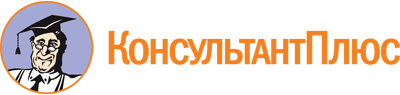 Распоряжение Правительства РС(Я) от 05.05.2008 N 437-р
(ред. от 11.04.2023)
"О рыбохозяйственном совете при Правительстве Республики Саха (Якутия)"
(вместе с "Положением о рыбохозяйственном совете при Правительстве Республики Саха (Якутия)")Документ предоставлен КонсультантПлюс

www.consultant.ru

Дата сохранения: 20.06.2023
 Список изменяющих документов(в ред. распоряжений Правительства РС(Я)от 15.07.2010 N 776-р, от 18.07.2011 N 725-р, от 06.07.2012 N 689-р,от 13.08.2013 N 878-р, от 25.06.2015 N 682-р, от 16.05.2017 N 607-р,от 20.12.2017 N 1595-р, от 29.04.2019 N 449-р, от 04.09.2020 N 791-р,от 05.07.2021 N 618-р, от 11.04.2023 N 290-р)Список изменяющих документов(в ред. распоряжений Правительства РС(Я)от 04.09.2020 N 791-р, от 05.07.2021 N 618-р, от 11.04.2023 N 290-р)Никифоров М.В.-заместитель Председателя Правительства Республики Саха (Якутия), председатель;Заровняев Я.И.-заместитель министра экологии, природопользования и лесного хозяйства Республики Саха (Якутия), заместитель председателя;Кириллин П.А.-руководитель отдела организации и регулирования рыболовства Министерства экологии, природопользования и лесного хозяйства Республики Саха (Якутия), секретарь;Алексеев И.И.-первый заместитель министра финансов Республики Саха (Якутия);Аммосов Т.В.-председатель Ассоциации рыбохозяйственных предприятий Республики Саха (Якутия) (по согласованию);Андросов А.А.-глава муниципального района "Булунский улус" Республики Саха (Якутия) (по согласованию);Артамонов П.П.-заместитель начальника учреждения - руководитель Якутского филиала Федерального государственного бюджетного учреждения "Главное бассейновое управление по рыболовству и сохранению водных биологических ресурсов" (по согласованию);Афанасьев С.М.-председатель постоянного комитета Государственного Собрания (Ил Тумэн) Республики Саха (Якутия) по земельным отношениям, природным ресурсам и экологии (по согласованию);Елисеев Я.Г.-глава муниципального образования "Аллаиховский улус (район)" Республики Саха (Якутия) (по согласованию);Карпова Л.Н.-руководитель Якутского филиала Федерального государственного бюджетного научного учреждения "Всероссийский научно-исследовательский институт рыбного хозяйства и океанографии" (по согласованию);Николаев П.Р.-заместитель министра сельского хозяйства Республики Саха (Якутия);Погодаев М.А.-заместитель министра по развитию Арктики и делам народов Севера Республики Саха (Якутия);Сентяков В.М.-глава муниципального образования "Нижнеколымский район" Республики Саха (Якутия) (по согласованию);Толстоухов В.Ф.-временно исполняющий обязанности руководителя Восточно-Сибирского территориального управления Росрыболовства (по согласованию);Федоров Г.Н.-глава муниципального образования "Усть-Янский улус (район)" Республики Саха (Якутия) (по согласованию).Список изменяющих документов(в ред. распоряжений Правительства РС(Я)от 29.04.2019 N 449-р, от 04.09.2020 N 791-р)